Регистрационный № ______________________(заполняется приемной комиссией)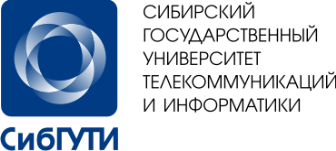 И.о. ректора М.Л. СоловьевуЗАЯВЛЕНИЕ  Я,__________________________________________________________________________________________________, 
            					Фамилия Имя Отчество (в именительном падеже, писать разборчиво, в соответствии с паспортом)прошу допустить меня к участию в конкурсе на поступление в СибГУТИ для получения высшего образования по программам бакалавриата по заочной форме обучения на направления подготовки, отмеченные далее в таблице. Условия поступления: __________________________________________.                                                   (бюджет, внебюджет, бюджет/внебюджет)Основания приема: на общих основаниях (при отсутствии особых прав).  Особые права  (особая квота;  целевая квота;  победители,  призёры олимпиад)   для зачисления в Университет  имею ____________ (да/нет)   (указаны в Приложениях № 2,3,4 соответственно, заполнять при наличии особого права).    Предыдущее образование: _________________________________________________________________________________                                                                                            (наименование, месторасположение учебного заведения)окончил(а) в _________ году. Аттестат/диплом: серия, № _______________________дата выдачи________  О себе сообщаю следующее: пол (М/Ж) _________    Прошу засчитать в качестве результатов вступительных испытаний следующее:    *Основания для участия в конкурсе по результатам вступительных испытаний, проводимых вузом самостоятельно:     И - инвалид, ИГ - иностранный гражданин, ВИО - выпускник иностранной образовательной организации, СПО - поступающий на базе среднего профессионального образования, ВО - поступающий на базе высшего образования, другое (указать для каждого предмета): _________________________________________________________________________________________________________________________________________  Требуются специальные условия для сдачи вступительных испытаний:____________________________________ _____________________________________________________________________________________________________________                                                                                                           (предмет, специальные условия)  Преимущественное право зачисления (п.27 Правил приёма в СибГУТИ на 2020/2021учебный год) имею: _________(да/нет)______________________________________________________________________________________                                                                                                              (указать подпункт п.27, подтверждающий документ)  Индивидуальные достижения имею__________(да/нет)  (если «Да» - укажите в Приложении №1) Нуждаюсь в общежитии (на период сессий):_________ (да/нет)   Подтверждаю: отсутствие диплома бакалавра, диплома специалиста, диплома магистра при поступлении  на обучение  на места в рамках контрольных цифр																			         ____________________     (личная подпись) заявления о приёме поданы мной не более чем в пять вузов														             ____________________                                                                                                                                                                                                                                                    (личная подпись)Подтверждаю своё участие в общем конкурсе на следующие направления:*Порядок заполнения: Отметьте конкурсные группы цифрами по порядку в соответствии с Вашими предпочтениями, цифра 1 – наиболее предпочтительный конкурс. Если приоритеты не отмечены, при зачислении приёмная комиссия оставляет за собой право проставить приоритеты  на своё усмотрение.Информирован: для того чтобы быть зачисленным на бюджетное место на какое-либо из отмеченных в таблице направлений (при условии прохождения по конкурсу), необходимо наличие Заявления о согласии на зачисление на данное направление, представленное в приёмную комиссию согласно Правилам приёма в СибГУТИ на 2020/2021уч.г.                                                                                                                                                                                              					                             ____________________                                                                                                                                                                                                                   (личная подпись)Ознакомлен:С копией лицензии на осуществление образовательной деятельности (с приложением);                                                                                                                                                                                                				                          ____________________                                                                                                                                                                                                                    (личная подпись)С копией свидетельства о государственной аккредитации по выбранным направлениям (с приложением) или с информацией об отсутствии указанного свидетельства;                                                                                                                                                                                                					                      ____________________                                                                                                                                                                                                                    (личная подпись)С правилами приёма в СибГУТИ (в т.ч. с п.59.1 - только для иностранцев), в том числе с правилами подачи апелляции по результатам вступительных испытаний, проводимых университетом самостоятельно, с датами завершения приёма заявлений о согласии на зачисление и оригинала документа об образовании; с информацией о предоставляемых поступающим особых правах и преимуществах при приеме на обучение по программам бакалавриата                                                                                                                                                                                                    				                     ____________________                                                                                                                                                                                                                   (личная подпись)Подтверждаю: достоверность предоставленных мною сведений и подлинность предоставленных документов                                                                                                                                                                                                                     _______________________                                                                                                                                                                                                                     (личная подпись)Даю согласие на обработку персональных данных, на опубликование на информационных стендах приемной комиссии и официальных сайтах оператора информации согласно «Порядку приема на обучение по образовательным программам высшего образования – программам бакалавриата, программ специалитета, программам магистратуры» утвержденного приказом Министерства образования и науки РФ от 14 октября 2015 г. №1147. Согласие действует в течение всего периода приемной кампании, а также дополнительно на срок, установленный законодательством Российской Федерации. Перечень действий с персональными данными: сбор, запись, систематизация, накопление, хранение, уточнение (обновление, изменение), передача, обезличивание, блокирование, уничтожение. Дата заполнения:   « ______»  _______________ 2020 г.                                                                               ___________________                                                                                                                                                                                                                       (личная подпись)Документы принял  «___» __________2020 г.   Сотрудник приемной комиссии_________(__________________)                                                                                                                                                                                      подпись                             расшифровкаДата рожденияГражданствоОтношусь к числу лиц, постоянно проживающих в Крыму _______(да/нет)Отношусь к числу лиц, постоянно проживающих в Крыму _______(да/нет)Почтовый адрес(адрес прописки):Документ, удостоверяющий личность: ПАСПОРТ,  ________________(другой документ)Документ, удостоверяющий личность: ПАСПОРТ,  ________________(другой документ)Документ, удостоверяющий личность: ПАСПОРТ,  ________________(другой документ)Документ, удостоверяющий личность: ПАСПОРТ,  ________________(другой документ)Документ, удостоверяющий личность: ПАСПОРТ,  ________________(другой документ)Документ, удостоверяющий личность: ПАСПОРТ,  ________________(другой документ)Почтовый адрес(адрес прописки):СерияНомерНомерПочтовый адрес(адрес прописки):Кем и когда выдан:Кем и когда выдан:Кем и когда выдан:КонтактыТелефон (дом.):Телефон (дом.):Телефон (дом.):Телефон (сот.):Телефон (сот.):Телефон (сот.):Телефон (сот.):Контактыe-mail:e-mail:e-mail:Другое:Другое:Другое:Другое:Вступительные испытанияРусский языкМатематикаИнформатика и ИКТПрошу допустить меня к вступительным испытаниям СибГУТИ         Основание*Конкурсная группаНаправления подготовкиПредпочтения, приоритет*ИНФОРМАЦИОННАЯ  ГРУППА (математика, русский язык, информатика)ИНФОРМАЦИОННАЯ  ГРУППА (математика, русский язык, информатика)ИНФОРМАЦИОННАЯ  ГРУППА (математика, русский язык, информатика)ЗО-ИВТ 09.03.01 - Информатика и вычислительная техникаПрофиль: Программное обеспечение средств вычислительной техники и                   автоматизированных системЗО-ИКТСС-111.03.02 - Инфокоммуникационные технологии и системы связи Профиль:  Инфокоммуникационные сети и системы